Les pères changent-	la paternité: état, qualité de père – "À vingt ans, Claude va être père. Mais      -	un cadre: personne qui dirige un service – "Pour diriger ce service, nous cherchons un cadre qui parle couramment le russe."-	faute de: le fait de manquer – "Marcel n'a pas été puni, faute de preuves."-	consacrer à: destiner, employer à – "Michèle aime le surf. Elle y consacre tout son temps libre."Les mots en italique sont à comprendre par le contexte ou un mot connu.Les pères changentDes pères qui rentraient tard du bureau et ne faisaient jamais faire les devoirs à leurs enfants. Des pères qui n'avaient pas le temps de les emmener à l'école le matin, ni de leur lire des histoires le soir. Des pères perdus en cuisine dès qu'il fallait cuire un œuf. Des pères d'autrefois. Des 'dinosaures' comme il semble finalement en rester peu… La paternité a, en effet, bien changé durant ces vingt dernières années. C'est, en tout cas, ce qui montre une enquête française menée auprès de plus de 400 cadres et dans des entreprises différentes. Fini donc les 'chefs de famille qui travaillent – rentrent – mangent - lisent leur journal - regardent la télé - se couchent'. D'après l'enquête, le nouveau père cherche vraiment à participer à la vie familiale et, surtout, il souhaite s'occuper davantage de ses enfants. Trop beau pour être vrai?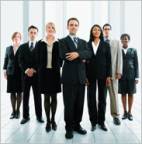 L'enquête distingue trois types de pères:Les 'équilibristes' forment la majorité (52 % des personnes interrogées). Ils cherchent un bon équilibre entre leur temps de travail et leur temps passé en famille. Ils comptent souvent parmi les plus jeunes et sont pères d'enfants de moins de 3 ans. Ils vivent leur paternité comme un vrai bonheur et s'occupent de leurs enfants autant que la mère.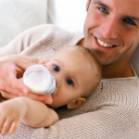 